SASD News                      January 2018A New Year Begins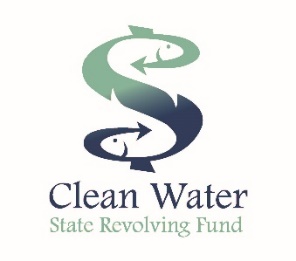 Elementary School Outreach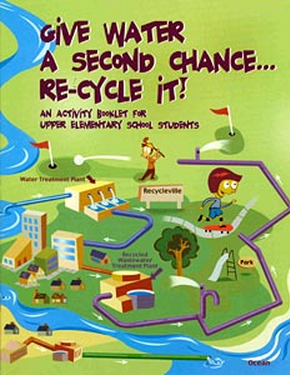 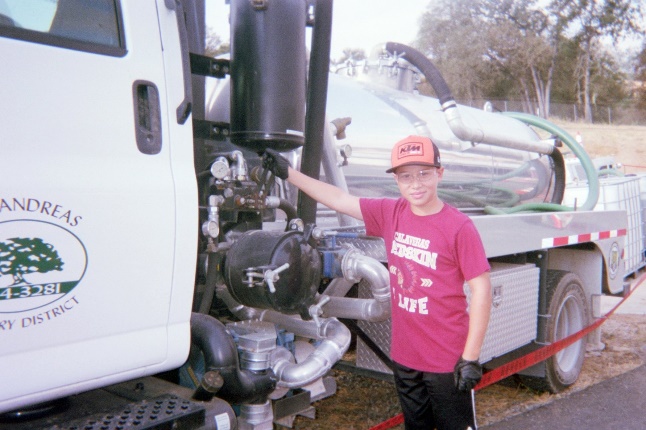 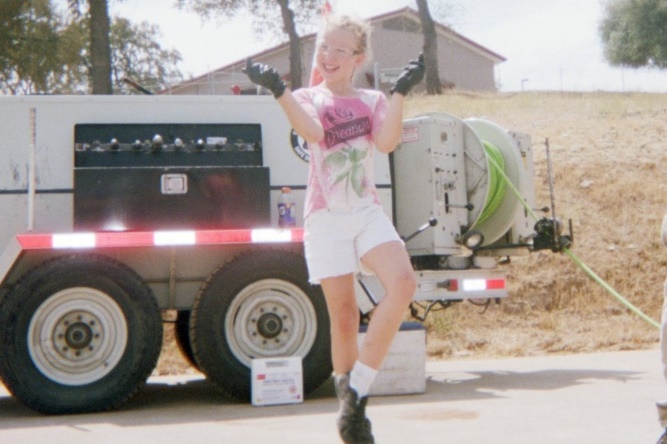 New Flag Monument In November, the District dedicated a new flag monument in memory of Mr Robert “Bob” Applegate, a longtime member of our Board of Directors.  Bob served on the district’s board from 1985 -2017 and passed away last August.  The event was open to the public, and we were fortunate to have all of our current and several past board members attend.  Bob’s family attended and received a plaque to honor Bob’s service to our District.   We will think of Bob each day we see Old Glory flying.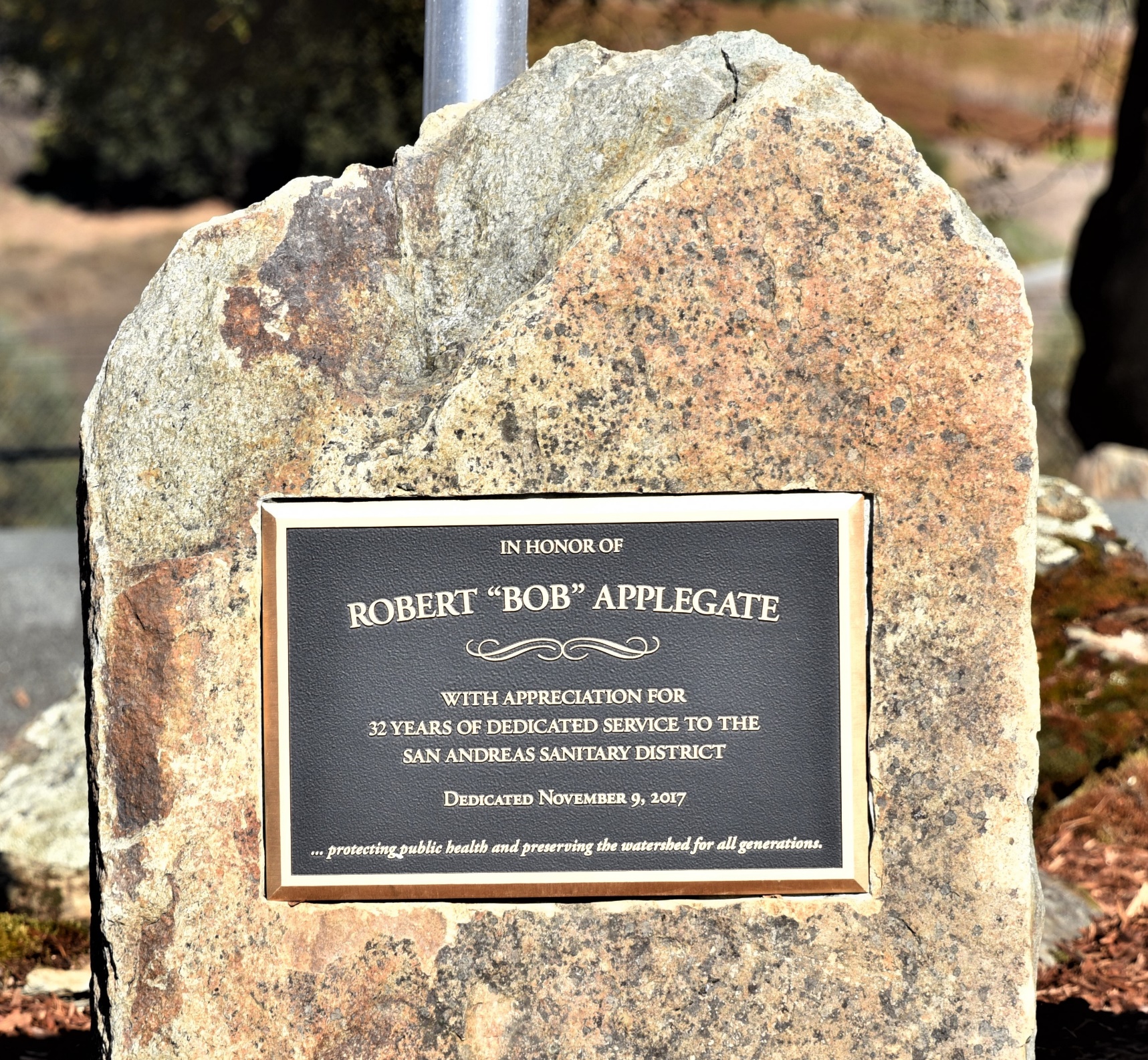 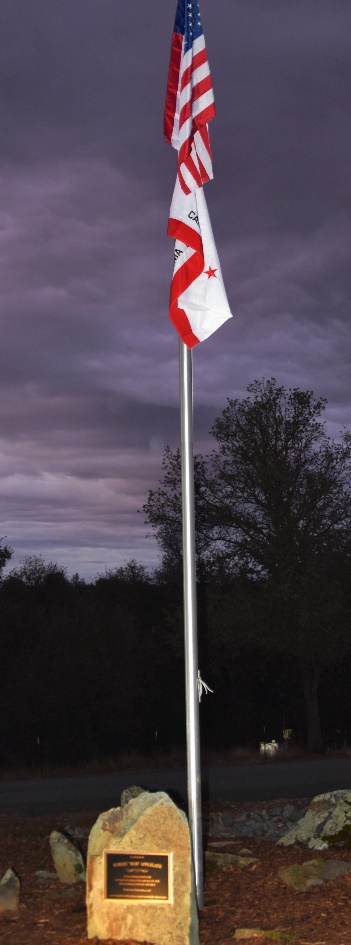 On behalf of all our staff at the Sanitary District, we hope you have a great 2018!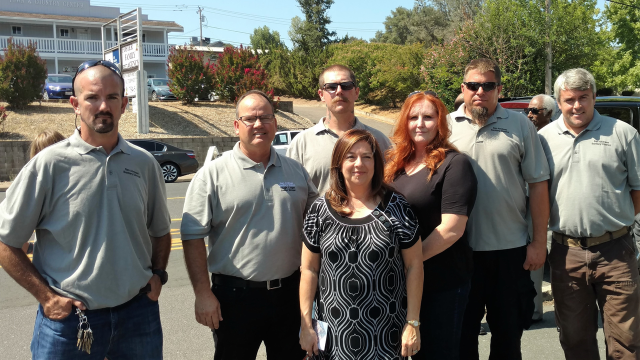 